自 営 証 明 書住所　　　　　　　　　　　　　　　　　　　　　　　　　　　　氏名　　　　　　　　　　　　　　　　　　　　　　　　　　　　下記のとおり自営していることを証明願います。記１　業者または店の屋号　　　農業　・　その他（　　　　　　　　　　　　　　　　　　　　　　　　）２　所在地（農業の人は自宅の所在地を記入）　住所　　　　　　　　　　　　　　　　　　　　　　　　　　　　　　　　電話　　　　　　　　　　　　　　　　　　　　　　　　　　　　　　　　自宅併設の有無（　有　・　無　）３　耕作面積（農業の人のみ記入）　　　田　　　　　　　ａ　　畑　　　　　　　ａ　　山　　　　　　　ha４　就労時間、日数、内容上記のとおり自営していることに相違ないことを証明します。令和　　　年　　　月　　　日　　　　　　　　　　　　　　　　　　　　　　　　　　　　　　　　地区民生委員児童委員　氏名　　　　　　　　　　　　　　㊞(※この証明書は、保育所入所申込書に添付するものです。)自 営 証 明 書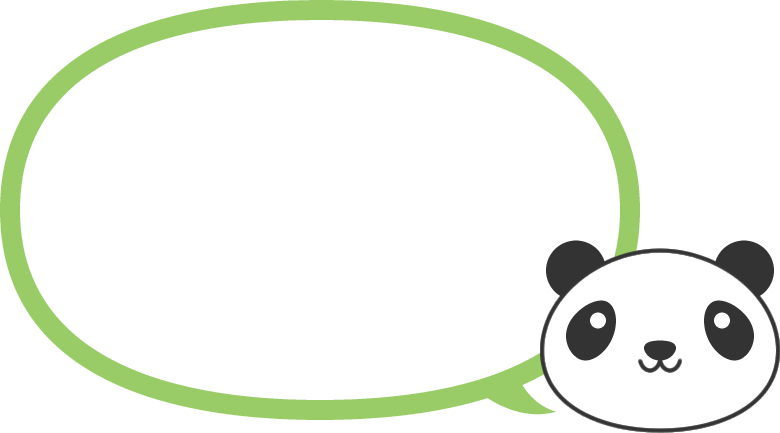 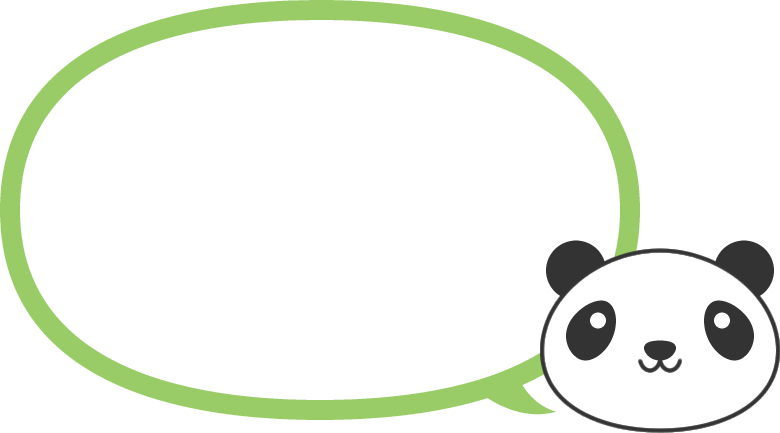 住所　　　　　　　　　　　　　　　　　　　　　　　　　　　　氏名　　　　　　　　　　　　　　　　　　　　　　　　　　　　下記のとおり自営していることを証明願います。記１　業者または店の屋号　　　農業　・　その他（　　　　　　　　　　　　　　　　　　　　　　　　）２　所在地（農業の人は自宅の所在地を記入）　住所　　　　　　　　　　　　　　　　　　　　　　　　　　　　　　　　電話　　　　　　　　　　　　　　　　　　　　　　　　　　　　　　　　自宅併設の有無（　有　・　無　）３　耕作面積（農業の人のみ記入）　　　田　　　　　　　ａ　　畑　　　　　　　ａ　　山　　　　　　　ha４　就労時間、日数、内容上記のとおり自営していることに相違ないことを証明します。令和　　　年　　　月　　　日　　　　　　　　　　　　　　　　　　　　　　　　　　　　　　　　地区民生委員児童委員　氏名　　　　　　　　　　　　　　㊞氏　　名児童との続柄一日の働く時間１ケ月の働く日数働いている内容父～日母～日祖父～日祖母～日氏　　名児童との続柄一日の働く時間１ケ月の働く日数働いている内容父～日母～日祖父～日祖母～日